CALCIO A CINQUESOMMARIOSOMMARIO	1COMUNICAZIONI DELLA F.I.G.C.	1COMUNICAZIONI DELLA L.N.D.	1COMUNICAZIONI DELLA DIVISIONE CALCIO A CINQUE	2COMUNICAZIONI DEL COMITATO REGIONALE MARCHE	2COMUNICAZIONI DELLA F.I.G.C.COMUNICAZIONI DELLA L.N.D.COMUNICAZIONI DELLA DIVISIONE CALCIO A CINQUECOMUNICAZIONI DEL COMITATO REGIONALE MARCHEPer tutte le comunicazioni con la Segreteria del Calcio a Cinque - richieste di variazione gara comprese - è attiva la casella e-mail c5marche@lnd.it; si raccomandano le Società di utilizzare la casella e-mail comunicata all'atto dell'iscrizione per ogni tipo di comunicazione verso il Comitato Regionale Marche. SPOSTAMENTO GARENon saranno rinviate gare a data da destinarsi. Tutte le variazioni che non rispettano la consecutio temporum data dal calendario ufficiale non saranno prese in considerazione. (es. non può essere accordato lo spostamento della quarta giornata di campionato prima della terza o dopo la quinta).Le variazione dovranno pervenire alla Segreteria del Calcio a Cinque esclusivamente tramite mail (c5marche@lnd.it) con tutta la documentazione necessaria, compreso l’assenso della squadra avversaria, inderogabilmente  entro le ore 23:59 del martedì antecedente la gara o entro le 72 ore in caso di turno infrasettimanale.Per il cambio del campo di giuoco e la variazione di inizio gara che non supera i 30 minuti non è necessaria la dichiarazione di consenso della squadra avversaria.NOTIZIE SU ATTIVITA’ AGONISTICACOPPA ITALIA CALCIO A 5FINAL EIGHTQUARTI DI FINALEQUARTI GARA N° 1	CERRETO D’ESI C5 A.S.D. – C.S.I. STELLA A.S.D.			6-3QUARTI GARA N° 2MONTELUPONE CALCIO A 5 – AUDAX 1970 S.ANGELO		6-3QUARTI GARA N° 3CHIARAVALLE FUTSAL – JESI CALCIO A 5				7-6QUARTI GARA N° 4PIETRALACROCE 73 – SANGIORGIO					0-19SEMIFINALISEMIFINALE GARA N° 1 (vincente quarti gara n° 1 - vincente quarti gara n° 2)CERRETO D’ESI C5 A.S.D. – MONTELUPONE CALCIO A 5		5-4SEMIFINALE GARA N° 2 (vincente quarti gara n° 3 - vincente quarti gara n° 4)CHIARAVALLE FUTSAL – SANGIORGIO					4-2FINALEDOMENICA 9 GENNAIO 2022ORE 18:30	FINALE (vincente semifinale gara n° 1 - vincente semifinale gara	n° 2)CERRETO D’ESI C5 A.S.D. – CHIARAVALLE FUTSALRISULTATIRISULTATI UFFICIALI GARE DEL 08/01/2022Si trascrivono qui di seguito i risultati ufficiali delle gare disputateGIUDICE SPORTIVOIl Giudice Sportivo Avv. Federica Sorrentino, nella seduta del 08/01/2022 ha adottato le decisioni che di seguito integralmente si riportano:GARE DEL 8/ 1/2022 PROVVEDIMENTI DISCIPLINARI In base alle risultanze degli atti ufficiali sono state deliberate le seguenti sanzioni disciplinari. ALLENATORI I AMMONIZIONE DIFFIDA CALCIATORI NON ESPULSI SQUALIFICA PER UNA GARA EFFETTIVA PER RECIDIVITA' IN AMMONIZIONE (II INFR) III AMMONIZIONE DIFFIDA I AMMONIZIONE DIFFIDA F.to IL GIUDICE SPORTIVO 						   	       Federica Sorrentino COPPA MARCHE UNDER 21 CALCIO 5FINALELa Società ITALSERVICE C5 si è aggiudicata la Coppa Marche Calcio a Cinque Under 21.RISULTATIRISULTATI UFFICIALI GARE DEL 07/01/2022Si trascrivono qui di seguito i risultati ufficiali delle gare disputateCOPPA MARCHE UNDER 19 CALCIO 5FINALELa Società CANTINE RIUNITE CSI si è aggiudicata la Coppa Marche Calcio a Cinque Under 19.RISULTATIRISULTATI UFFICIALI GARE DEL 08/01/2022Si trascrivono qui di seguito i risultati ufficiali delle gare disputateGIUDICE SPORTIVOIl Giudice Sportivo Avv. Federica Sorrentino, nella seduta del 08/01/2022 ha adottato le decisioni che di seguito integralmente si riportano:GARE DEL 8/ 1/2022 PROVVEDIMENTI DISCIPLINARI In base alle risultanze degli atti ufficiali sono state deliberate le seguenti sanzioni disciplinari. CALCIATORI NON ESPULSI I AMMONIZIONE DIFFIDA F.to IL GIUDICE SPORTIVO 						   	       Federica Sorrentino COPPA MARCHE UNDER 17 CALCIO A5FINALELa Società ITALSERVICE C5 si è aggiudicata la Coppa Marche Calcio a Cinque Under 17.RISULTATIRISULTATI UFFICIALI GARE DEL 08/01/2022Si trascrivono qui di seguito i risultati ufficiali delle gare disputateGIUDICE SPORTIVOIl Giudice Sportivo Avv. Federica Sorrentino, nella seduta del 08/01/2022 ha adottato le decisioni che di seguito integralmente si riportano:GARE DEL 8/ 1/2022 PROVVEDIMENTI DISCIPLINARI In base alle risultanze degli atti ufficiali sono state deliberate le seguenti sanzioni disciplinari. CALCIATORI ESPULSI SQUALIFICA PER UNA GARA EFFETTIVA CALCIATORI NON ESPULSI I AMMONIZIONE DIFFIDA F.to IL GIUDICE SPORTIVO 						   	       Federica Sorrentino COPPA MARCHE CALCIO 5 serie DSEMIFINALISEMIFINALISEMIFINALE GARA N° 1 CALCETTO CASTRUM LAURI – CANDIA BARACCOLA ASPIO	5-3SEMIFINALE GARA N° 2 PIEVE D’ICO CALCIO A 5 – L’ALTRO SPORT CALCIO A 5		5-2FINALEda programmareCALCETTO CASTRUM LAURI – PIEVE D’ICO CALCIO A 5RISULTATIRISULTATI UFFICIALI GARE DEL 07/01/2022Si trascrivono qui di seguito i risultati ufficiali delle gare disputateGIUDICE SPORTIVOIl Giudice Sportivo Avv. Federica Sorrentino, nella seduta del 08/01/2022 ha adottato le decisioni che di seguito integralmente si riportano:GARE DEL 7/ 1/2022 PROVVEDIMENTI DISCIPLINARI In base alle risultanze degli atti ufficiali sono state deliberate le seguenti sanzioni disciplinari. CALCIATORI ESPULSI SQUALIFICA PER UNA GARA EFFETTIVA CALCIATORI NON ESPULSI SQUALIFICA PER UNA GARA EFFETTIVA PER RECIDIVITA' IN AMMONIZIONE (IV INFR) SQUALIFICA PER UNA GARA EFFETTIVA PER RECIDIVITA' IN AMMONIZIONE (II INFR) F.to IL GIUDICE SPORTIVO 						   	       Federica Sorrentino *     *     *Il versamento delle somme relative alle ammende comminate con il presente Comunicato Ufficiale deve essere effettuato entro il 17 gennaio 2022 a favore di questo Comitato Regionale mediante bonifico bancario da versare alle seguenti coordinate: BNL – ANCONABeneficiario: 	Comitato Regionale Marche  F.I.G.C. – L.N.D.IBAN: 		IT13E0100502604000000001453Eventuali reclami con richieste di copia dei documenti ufficiali avverso le decisioni assunte con il presente Comunicato dovranno essere presentati alla:F.I.G.C. – Corte Sportiva di Appello TerritorialeVia Schiavoni, snc – 60131 ANCONA (AN)PEC: marche@pec.figcmarche.itIl pagamento del contributo di reclamo dovrà essere effettuato: - Tramite Addebito su Conto Campionato - Tramite Assegno Circolare Non Trasferibile intestato al Comitato Regionale Marche F.I.G.C. – L.N.D. - Tramite Bonifico Bancario IBAN FIGC: IT13E0100502604000000001453*     *     *ORARIO UFFICISi comunica che la Sede Regionale è chiusa al pubblico.Ciò premesso, si informa che i contatti possono avvenire per e-mail all’indirizzo c5marche@lnd.it, crlnd.marche01@figc.it (Segreteria Generale, Ufficio Tesseramento) o pec c5marche@pec.figcmarche.itSi trascrivono, di seguito, i seguenti recapiti telefonici:Segreteria			071/28560404Ufficio Amministrazione	071/28560322 Ufficio Tesseramento 	071/28560408 Ufficio emissione tessere	071/28560401Pubblicato in Ancona ed affisso all’albo del C.R. M. il 08/01/2022.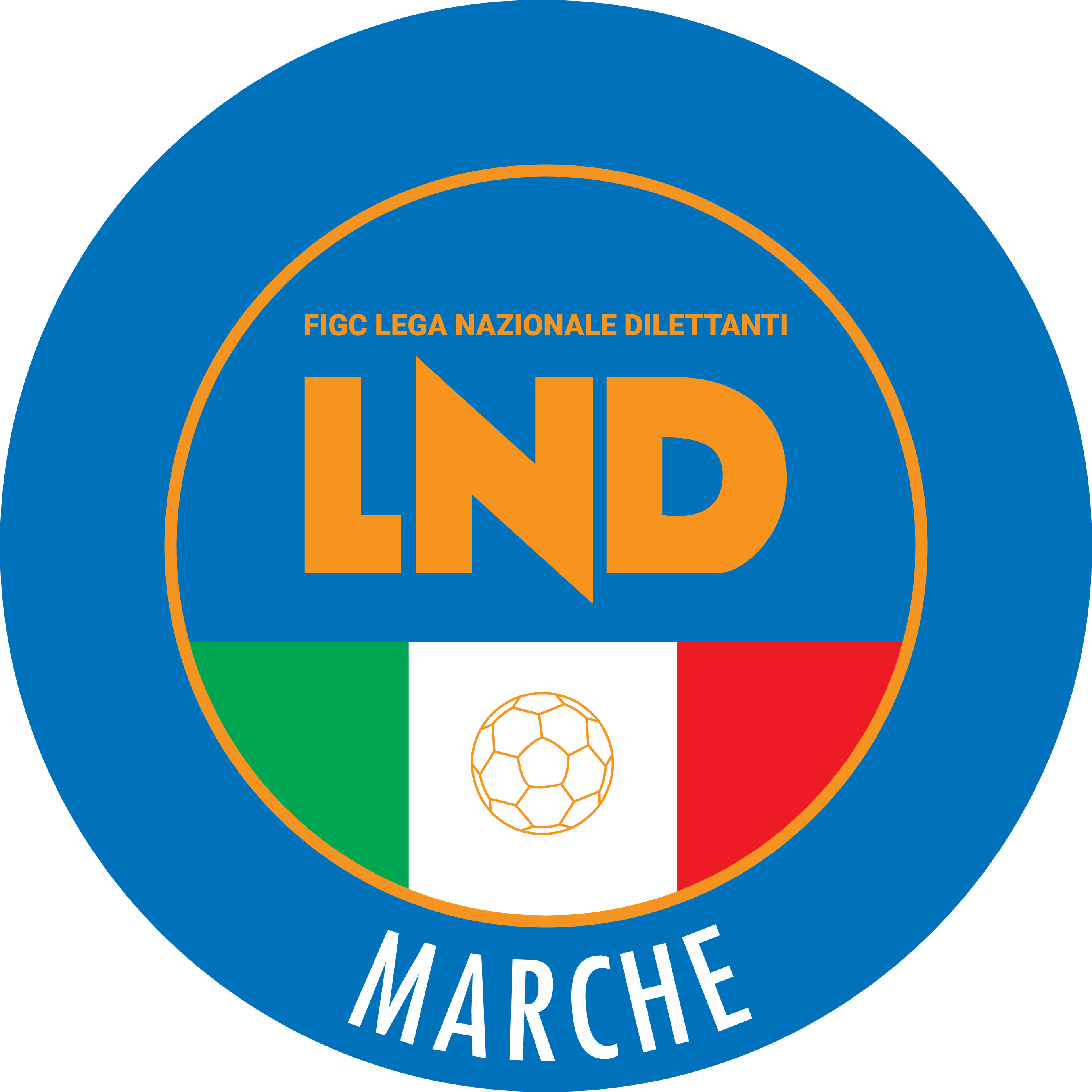 Federazione Italiana Giuoco CalcioLega Nazionale DilettantiCOMITATO REGIONALE MARCHEVia Schiavoni, snc - 60131 ANCONACENTRALINO: 071 285601 - FAX: 071 28560403sito internet: marche.lnd.ite-mail: c5marche@lnd.itpec: c5marche@pec.figcmarche.itStagione Sportiva 2021/2022Comunicato Ufficiale N° 50 del 08/01/2022Stagione Sportiva 2021/2022Comunicato Ufficiale N° 50 del 08/01/2022Quarti di Finale 06/01/2022         Semifinali08/01/2022Finale09/01/2022VincenteGara n° 1pos. 1 CERRETO D’ESI C5 A.S.D.pos. 1 CERRETO D’ESI C5 A.S.D.CERRETO D’ESI C5Gara n° 1pos. 2 CSI STELLA A.S.D.pos. 2 CSI STELLA A.S.D.CERRETO D’ESIGara n° 2pos. 3 MONTELUPONE CALCIO A 5pos. 3 MONTELUPONE CALCIO A 5MONTELUPONE C5Gara n° 2pos. 4 AUDAX 1970 S.ANGELOpos. 4 AUDAX 1970 S.ANGELOGara n° 3pos. 5 CHIARAVALLE FUTSALpos. 5 CHIARAVALLE FUTSALCHIARAVALLE FUTSALGara n° 3pos. 6 JESI CALCIO A 5pos. 6 JESI CALCIO A 5CHIARAVALLEGara n° 4pos. 7 PIETRALACROCE 73pos. 7 PIETRALACROCE 73SANGIORGIOGara n° 4pos. 8 SANGIORGIOpos. 8 SANGIORGIOCAMPIFIORITI LEONARDO(SANGIORGIO) PALMIERI EDOARDO(MONTELUPONE CALCIO A 5) CASOLI DAVIDE(CERRETO D ESI C5 A.S.D.) GABELLA AGUSTIN(SANGIORGIO) PRISCO SALVATORE(SANGIORGIO) BRUZZICHESSI MARCO(CERRETO D ESI C5 A.S.D.) GABBANELLI GIACOMO(MONTELUPONE CALCIO A 5) BALLERINI SIMONE(REAL FABRIANO) TAFFI ELIA(RECANATI CALCIO A 5) ORTOLANI GIOVANNI(ITALSERVICE C5) BENIVEGNA CRISTIANO(RECANATI CALCIO A 5) FRASCARELLI MANUEL(RECANATI CALCIO A 5) Semifinali07/01/2022FinaleVincenteGara n° 1pos. 1 CALCETTO CASTRUM LAURIpos. 1 CALCETTO CASTRUM LAURICALCETTO CASTRUM LAURIGara n° 1pos. 2 CANDIA BARACCOLA ASPIOpos. 2 CANDIA BARACCOLA ASPIOGara n° 2pos. 3 PIEVE D’ICO CALCIO A 5pos. 3 PIEVE D’ICO CALCIO A 5PIEVE D’ICO CALCIO A 5Gara n° 2pos. 4 L’ALTRO SPORT CALCIO A 5pos. 4 L’ALTRO SPORT CALCIO A 5INCANDELA GIANLUCA(CANDIA BARACCOLA ASPIO) BERTOZZI SAMUELE(PIEVE D ICO CALCIO A 5) PAOLELLA SIMONE(CALCETTO CASTRUM LAURI) PARONCINI ALESSANDRO(CANDIA BARACCOLA ASPIO) CANTALAMESSA NICOLO(L ALTRO SPORT CALCIO A 5) PAOLINI LORENZO(L ALTRO SPORT CALCIO A 5) Il Responsabile Regionale Calcio a Cinque(Marco Capretti)Il Presidente(Ivo Panichi)